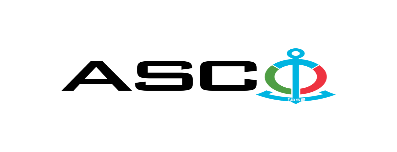 “AZƏRBAYCAN XƏZƏR DƏNİZ GƏMİÇİLİYİ” QAPALI SƏHMDAR CƏMİYYƏTİNİN№ AM-010/2019 NÖMRƏLİ 12.02.2019-CU il TARİXİNDƏ ABRAZİV QUMUN SATINALINMASI MƏQSƏDİ İLƏ KEÇİRDİYİAÇIQ MÜSABİQƏNİN QALİBİ HAQQINDA BİLDİRİŞ                                                              “AXDG” QSC-nin Satınalmalar KomitəsiSatınalma müqaviləsinin predmetiABRAZİV QUMUN SATINALINMASIQalib gəlmiş şirkətin (və ya fiziki şəxsin) adı “Daka” MMCMüqavilənin qiyməti112 608.00 ABŞ DollarıMalların tədarük şərtləri (İncotresm-2010) və müddəti                                 DAP, Bakıİş və ya xidmətlərin yerinə yetirilməsi müddəti28 bank günü